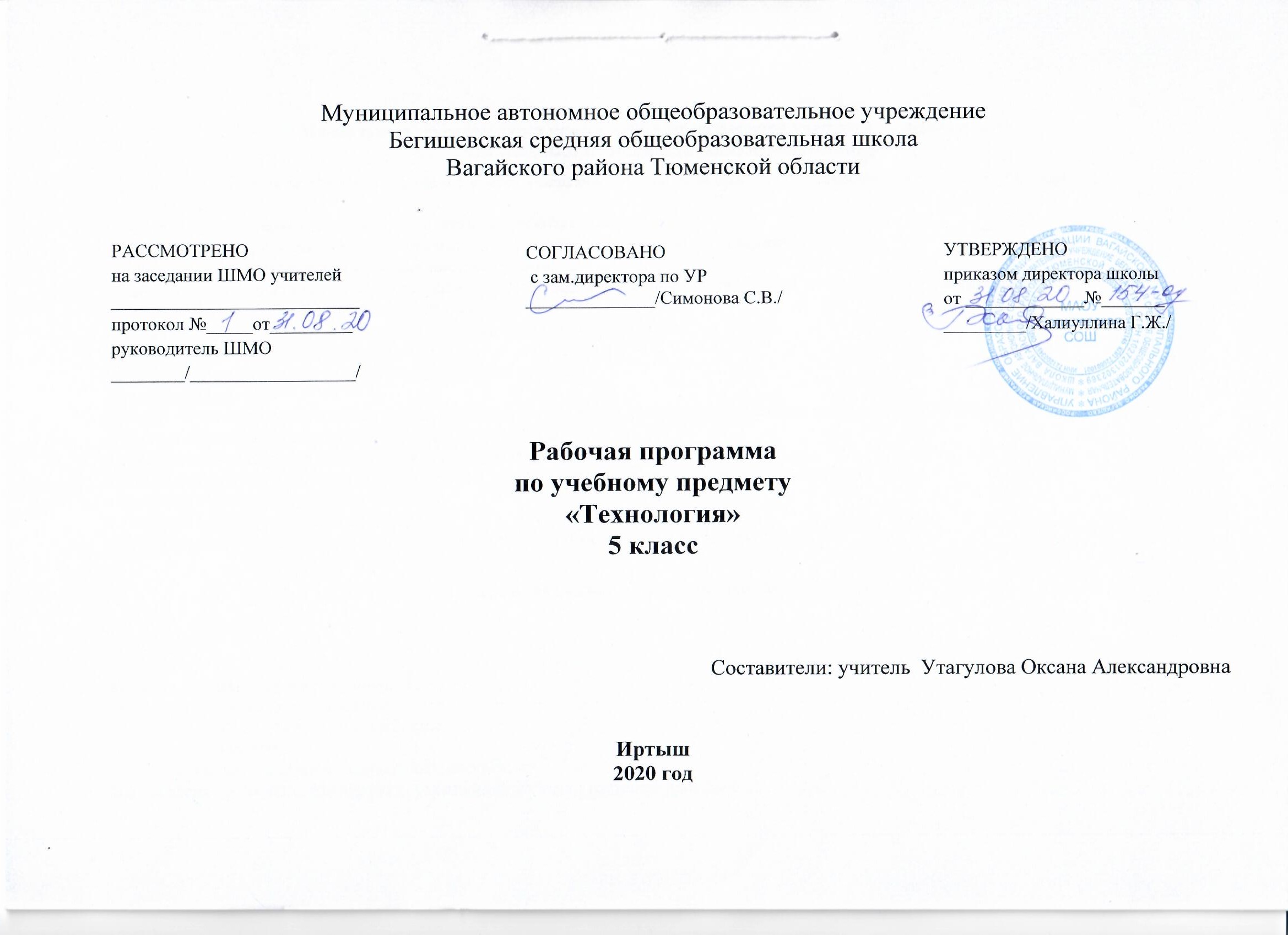 Планируемые результаты освоения учебного предмета «Технология»В результате освоения курса технологии 5 класса учащиеся должны овладеть следующими знаниями, умениями, навыками.Личностные результаты изучения предмета:проявление познавательного интереса и активности в данной области предметной технологической деятельности;мотивация учебной деятельности:овладение установками, нормами и правилами научной организации умственного и физического труда:самоопределение в выбранной сфере будущей профессиональной деятельности;смыслообразование (установление связи между мотивом и целью учебной деятельности);самооценка умственных и физических способностей для труда в различных сферах с позиций будущей социализации:нравственно-эстетическая ориентация;реализация творческого потенциала в духовной и предметно-продуктивной деятельности;развитие готовности к самостоятельным действиям:развитие трудолюбия и ответственности за качество своей деятельности:гражданская идентичность (знание своей этнической принадлежности, освоение национальных ценностей, традиций, культуры, эмоционально положительное принятие своей этнической идентичности):проявление технико-технологического и экономического мышления:экологическое сознание (знание основ здорового образа жизни, здоровьесберегающих технологий, правил поведения в чрезвычайных ситуациях, бережное отношение к природным и хозяйственным ресурсам).Учебная деятельность на уроках технологии, имеющая практико-ориентированную направленность, предполагает освоение учащимися совокупности знаний по теории (понятия и термины), практике (способы и технологии выполнения изделий), способам осуществления учебной деятельности (применение инструкции, выполнение изделия в соответствии с правилами и технологиями), что обусловливаетнеобходимость формирования широкого спектра УУД.Метапредметные результаты изучения курса:познавательные УУД:алгоритмизированное планирование процесса познавательно-трудовой деятельности;определение адекватных имеющимся организационным и материально-техническим условиям способов решения учебной или трудовой задачи на основе заданных алгоритмов;самостоятельная организация и выполнение различных творческих работ по созданию технических изделий;моделирование технических объектов и технологических процессов;выявление потребностей, проектирование и создание объектов, имеющих потребительскую стоимость;диагностика результатов познавательно-трудовой деятельности по принятым критериям и показателям;общеучебные и логические действия (анализ, синтез, классификация, наблюдение, построение цепи рассуждений, доказательство, выдвижение гипотез и их обоснование);исследовательские и проектные действия;осуществление поиска информации с использованием ресурсов библиотек и Интернета;выбор наиболее эффективных способов решения учебных задач;формулирование определений понятий;соблюдение норм и правил культуры труда в соответствии с технологической культурой производства;соблюдение норм и правил безопасности познавательно-трудовой деятельности и созидательного труда;коммуникативные УУД:умения работать в команде, учитывая позицию других людей, организовывать и планировать учебное сотрудничество, слушать и выступать, проявлять инициативу, принимать решения:владение речью;регулятивные УУД:целеполагание и построение жизненных планов во временной перспективе;самоорганизация учебной деятельности (целеполагание, планирование, прогнозирование, самоконтроль, самокоррекция, волевая регуляция, рефлексия);саморегуляция.Предметные результаты освоения курса предполагают сформированность следующих умений:осуществлять поиск и рационально использовать необходимую информацию в области оформления помещения, кулинарии и обработки тканей для проектирования и создания объектов груда:разрабатывать и оформлять интерьер кухни и столовой изделиями собственного изготовления, чистить посуду из металла, стекла, керамики и древесины, поддерживать нормальное санитарное состояние кухни и столовой;работать с кухонным оборудованием, инструментами, горячими жидкостями, проводить первичную обработку овощей, выполнять нарезку овощей, готовить блюда из сырых и вареных овощей, определять свежесть яиц и готовить блюда из них, нарезать хлеб для бутербродов, готовить различные бутерброды, горячие напитки, сервировать стол к завтраку;определять в ткани долевую нить, лицевую и изнаночную стороны;наматывать нитку на шпульку, заправлять верхнюю и нижнюю нитки, запускать швейную машину и регулировать ее скорость, выполнять машинные строчки (по прямой, по кривой, с поворотом на определенный угол с подъемом прижимной лапки, регулировать длину стежка);выполнять на универсальной швейной машине следующие швы: стачной взаутюжку, стачной вразутюжку, накладной с закрытым срезом, в подгибку с открытым и закрытым срезом;            подготавливать материалы лоскутной пластики к работе, подбирать материалы по цвету, рисунку и фактуре, пользоваться инструментами приспособлениями, шаблонами, соединять детали лоскутной пластики между собой, использовать прокладочныеСодержание учебного предмета «Технология»5 классПроизводство(6 ч)Основные теоретические сведенияЧто такое техносфера, потребительские блага. Производство потребительских благ.Практические работыВыполнение отчета по итогам наблюдения.Методы и средства творческой проектной деятельности (4ч)Основные теоретические сведенияСведения  о проектной деятельности. Что такое творчество.Практические работыРазработать проект изготовления бутербродов для праздничного стола.Пища и здоровое питание ( 3 ч)Основные теоретические сведения Общие сведения о питательных веществах и витаминах. Содержание витаминов в пищевых продуктах. Правила санитарии, гигиены и безопасности труда на кухне. Практические работыСоставить план проведения «Недели здорового питания» для одноклассников.Технологии обработки овощей (5 ч)        Основные теоретические сведения Овощи в питании. Технология механической обработки овощей. Технология  тепловой обработки овощей.Практические работы«Определение доброкачественности овощей и зелени органолептическим методом».      Технологии растениеводства ( 6 ч)              Основные теоретические сведения        Значение культурных растений в жизнедеятельности человека. Общая характеристика  и классификация             культурных растений.                      Практические работы              Агротехнологические приемы выращивания культурных растений.      Животный мир  в техносфере ( 4 ч)      Основные теоретические сведения      Животные и технологии 21 века. Животноводство и материальные потребности человека.      Практические работы      Выполнение проекта (презентация) «Технология запрягания рабочей лошади».      Технологии животноводства ( 4 ч)      Основные теоретические сведения       Сельскохозяйственные животные и животноводство. Животные – помощники человека.       Практические работы       Выполнение проекта (презентация) «Технология запрягания лошади для верховой езды».       Выполнение проекта (презентация) «Виды сельскохозяйственных животных нашего села».Тематическое планирование5 класс№ п/пНазвание раздела, темы урокаКол-во часовПроизводство  (6ч)Производство  (6ч)Производство  (6ч)1Вводный инструктаж по ТБ –ИОТ-057-16. Что такое техносфера.12Что такое потребительские блага.13-4Производство потребительских благ.25-6Общая характеристика производства.2Методы и средства творческой проектной деятельности (4ч)Методы и средства творческой проектной деятельности (4ч)Методы и средства творческой проектной деятельности (4ч)7-8Проектная деятельность.29-10Что такое творчество2Пища и здоровое питание ( 3 ч)Пища и здоровое питание ( 3 ч)Пища и здоровое питание ( 3 ч)11Инструктаж по ТБ–ИОТ-006-16. Кулинария. Основы рационального питания.112Витамины и их значение в питании113Правила санитарии, гигиены и безопасности труда на кухне.1Технологии обработки овощей (5 ч)Технологии обработки овощей (5 ч)Технологии обработки овощей (5 ч)14Инструктаж по ТБ–ИОТ-006-16. Овощи в питании человека. 115Технология механической кулинарной обработки овощей1 16Украшение блюд. Фигурная нарезка овощей.117Технология  тепловой обработки овощей.118Практическая работа «Приготовление блюд из сырых овощей»1Технологии растениеводства ( 6 ч)Технологии растениеводства ( 6 ч)Технологии растениеводства ( 6 ч)19-20Растения  как объект технологии221Значение культурных растений  в жизнедеятельности человека122Общая характеристика и классификация культурных растений123-24Исследования культурных растений  или опыты с ними2Животный мир  в техносфере ( 4 ч)Животный мир  в техносфере ( 4 ч)Животный мир  в техносфере ( 4 ч)25-26Животные  и технологии 21 века.227-28Животноводство и материальные потребности человека2Технологии животноводства ( 4 ч)Технологии животноводства ( 4 ч)Технологии животноводства ( 4 ч)29Сельскохозяйственные животные и животноводство130Животные – помощники человека131Животные на службе безопасности жизни человека132Животные для спорта , охоты, цирка и науки.1Технология  ( 4 ч)Технология  ( 4 ч)Технология  ( 4 ч)                         Итого :  урока                         Итого :  урока                         Итого :  урока